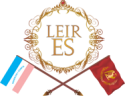 VII Encontro do Laboratório de Estudos Sobre o Império Romano
- Seção ES -Cotidiano, sociabilidades e usos dos espaços no Mundo AntigoVitória, ES, 28 a 30 novembro de 2017FORMULÁRIO PARA INSCRIÇÃO COMO OUVINTEParticipante: .............................................................................................................Categoria (aluno ou profissional): ...........................................................................Endereço: ....................................................................................................................................................................................................................................................Telefone: ............................................ E-mail: .........................................................RECIBORecebemos de ..........................................................................................................a importância de R$ 15,00 (quinze reais) referentes à inscrição no VII Encontro do Laboratório de Estudos Sobre o Império Romano/Seção ES: “Cotidiano, sociabilidades e usos do espaço no Império Romano”.Vitória, ......./......../2017_____________________________________________Responsável